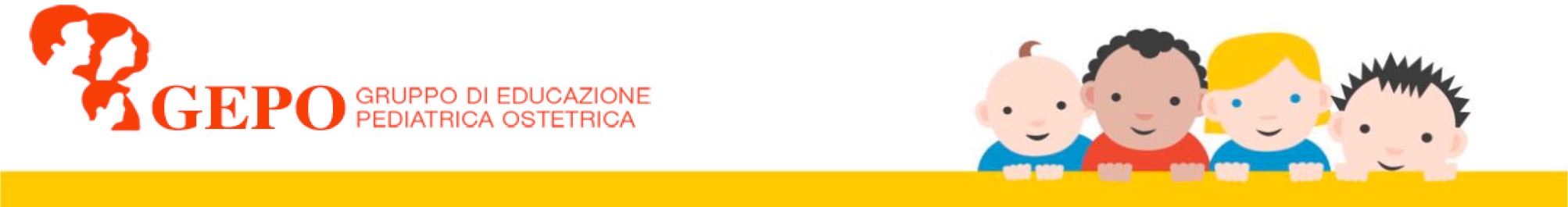 Maggio 20179:30Gr.18:00Gr.Martedì 2Il linguaggio segreto 402I primi giorni del neonato403Mercoledì 3Alimentazione404Martedì 9Puerperio402Gli imprevisti del parto 403Mercoledì 10Anestesia404Martedì 16Allattamento I403Mercoledì 17Cure mamma-bimbo402Dal travaglio al parto404Martedì 23Allattamento II403Mercoledì 24Tosse febbre e vaccinazioni402Pavimento pelvico404Lunedì 29Psicologia405Martedì 30Puerperio403Mercoledì 31Ripassi402La nascita (proiezione)404Giugno 20179:30Gr.18:00Gr.Lunedì 5Alimentazione405Martedì 6Il linguaggio segreto403Mercoledì 7I primi giorni del neonato 404Lunedì 12Arriva il travaglio405Mercoledì 14Cure mamma-bimbo403Gli imprevisti del parto404Lunedì 19Anestesia405Mercoledì 21Tosse febbre e vaccinazioni403Allattamento I404Lunedì 26Dal travaglio al parto405Martedì 27Puerperio404Mercoledì 28Ripassi403Luglio 20179:30Gr.18:00Gr.Lunedì 3Pavimento pelvico405Martedì 4Allattamento IILunedì 10La nascita (proiezione)405Martedì 11Il linguaggio segreto404Lunedì 17I primi giorni del neonato405Mercoledì 19Cure mamma-bimbo404Lunedì 24Gli imprevisti del parto405Mercoledì 26Ripassi404Lunedì 31Allattamento I405Martedì 29 AgostoPuerperio405Settembre 20179:30Gr.18:00Gr.Martedì 5Allattamento II 405Martedì 12Il linguaggio segreto405Mercoledì 20Cure mamma- Bimbo405Mercoledì 27Tosse febbre e vaccinazioni405Ottobre 20179:30Gr.18:00Gr.Mercoledì 4Aspettando la nascita405